••••••••••••••••••••••••••••••PERSONAL DATA:           DATE OF BIRTH          :           4TH   August, 1986           NATIONALTY              :           Nigerian                    GENDER                        :           Male           RELIGION                     :           Islam           LANGUAGES               :            English and Arabic         MARITAL STATUS       :          Single         VISA STATUS              :          ResidenceCAREER OBJECTIVE:To obtain a position that will enable me to contribute the best of my experience and educational background, so as to improve the organization objective while enjoying job satisfaction. PROFILE:Have 3+ years of experience employed with reputable organizations in Engineering, Academic Institution and Broadcasting Industries.Great aptitude for installing various types of electrical equipment, wires and connectorsSkills in maintenance of electrical equipment and power system.Providing pre-Sales technical assistance and product education with extensive knowledge of selling different products.Immense ability to carry out reliability studies and audit of electrical facilities.Solid ability to perform frequent interpretation of data, circuit diagram, electric service design and discussion of problems with various individuals or groups to solve problem situations.Skills in computer networking and data processing. Excellent ability to conduct and supervised health and safety measure in workplace. EDUCATIONAL BACKGROUND WITH DATES:JD INSTITUTE OF HEALTH AND SAFETY, DUBAI, UAE                         2016NEBOSH IGC certificate (In view).IOSH certificate (In view).Fire Safety certificate (HABC, UK) In view.Medic First Aid certificate (In view).ALISON CERTIFIED ONLINE LEARNING, IRELAND                               2016Diploma in Electrical Wiring and Installation (In view).AHMADU BELLO UNIVERSITY, ZARIA, NIGERIA.                          2007-2012B.Engr. Electrical Engineering, Second Class (Upper Division)CISCO NETWORKING ACADEMY, ABU ZARIA, NIGEERIACPD Certificate on home and small scale business computer networking           2011              DISTINCTION COMPUTERS AND COM. INSTITUTE, NIGERIA.               2009     Diploma in computer data processing, Credit (upper division)                           CAREER PROFILE:Marketing Executive (engineering and fire equipment)	FZE Ajman                                                             January 2016 till dateEngage in products selection and development to suit client want.Engage in research and reliability study of products to meet client demand.Acting as safety officer in sites.Assistant Supervisor Engineer (sales and maintenance)Engineering Limited, Lagos State, Nigeria.                      June - December 2015Offer presales engineering services.Engage in design, promote and carryout preventive maintenance.Review and advice on engineering requirement and drawing.Engage in supervising team of fitters.Overseeing and monitor compliance with health and safety practices in the site. Assistant Supervisor Engineer (installation and maintenance)Nigeria Limited, Kwara State, Nigeria.                                         2014 - 2015Engage in installation of new of new machines and equipment.Engage in organizing routine servicing schedule.Engage in checking and calibrate instrument for accuracy.Assisting in supervise team of fitter.Assisting in monitor the compliance of laborers with required health and safety practices in the site.Head of Subject Teachers and Workshop Instructor ( NYSC)                      2013 - 2014 School, Kebbi State, Nigeria.                                            Taught Mathematics, physics and chemistry in the senior grades.Taught mathematics, basic science and technology in the junior grades.Coordination of physics chemistry practical, basic science and technology workshop.Monitor health and safety practices in the school. Group President                                                                                   2013 - 2014Millennium Development Goals CDS Group (NYSC)                                         Coordination of regular outdoor sensitization about the goals of MDGs.Integration of the relevant resources in the local government.Maintenance Engineer (Undergraduate Internship)NTA Television Station, Channel 5, FCT Abuja, Nigeria                                                   2011Setup, control and monitor broadcasting equipment to prevent on-air errors.Utilize video test and monitoring equipment to monitor and adjust signal quality.Monitor health and safety practices in the engineering department.Prepare discrepancy reports describing problems encounter during transmission and reason for the problems.Tested and Measured broadcast/production equipment.Ingest commercials and other program materials into the station automation system.HOBBIES:Reading, Innovation, Researching, Travelling and Human Relation.First Name of Application CV No: 1703526Whatsapp Mobile: +971504753686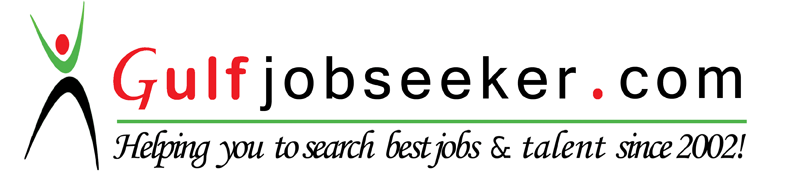 